Job title Intensive Support Worker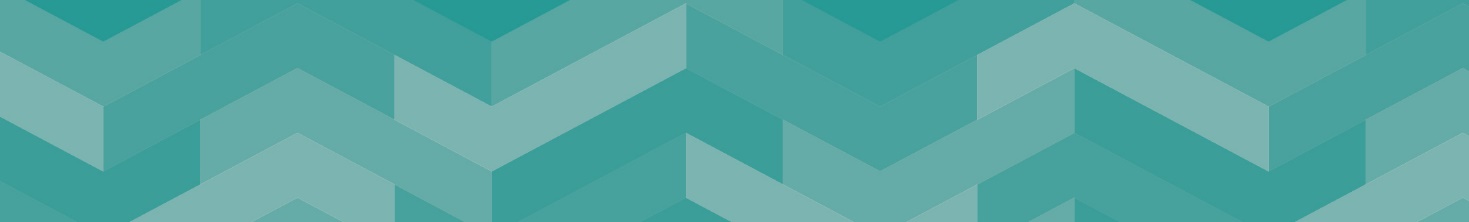 Grade 7 (plus 2 increments for weekend working) Our VisionWe have a clear vision for Staffordshire - an innovative, ambitious and sustainable county, where everyone has the opportunity to prosper, be healthy and happyOur OutcomesWe want everyone in Staffordshire to:Have access to more good jobs and share the benefit of economic growthLive in thriving and sustainable communitiesBe healthier and more independent for longerOur ValuesOur People Strategy sets out what we all need to do to make Staffordshire County Council a great place to work, where people are supported to develop, flourish and contribute to our ambitious plans.  Our values are at the heart of the Strategy to ensure that the focus is on what is important to the organisation and the people it serves:Ambitious – We are ambitious for our communities and citizensCourageous – We recognise our challenges and are prepared to make 
courageous decisionsEmpowering – We empower and support our people by giving them 
the opportunity to do their jobs well.About the ServiceThe Service’s function is to ensure that all Staffordshire’s Looked After Children and Care Leavers achieve their full potential. The Service works in partnership with children, families and other professionals to promote resilience and improved outcomes for children by providing and supporting non-stigmatising, stable placements and after care arrangements.Disability ResourcesThe Service’s function is to provide a range of flexible short breaks to meet the needs of disabled children and their carers.Short breaks take place during the day, evening, overnights, or weekends, and activities and can take place in the Resource Centre, Family Link, home or community setting. Disability Resources work closely with disabled children, their parents and carers and a range of other professionals, including Independent Futures, to facilitate short break packages to provide a range of positive opportunities for disabled children and give parents and carers a break from their caring responsibilities.Statement of Purpose:To carry out a range of social work tasks as allocated by the Team Manager/Senior PractitionerReporting RelationshipsResponsible to: Senior PractitionerKey Accountabilities: To work with children, their families and carers to promote stability enabling children to stay safe.To work with children, their families and carers to maintain positive relationshipsTo safeguard and promote individual young people’s welfare and rights, providing good quality services which are free from oppressive featuresTo undertake flexible and imaginative approaches in offering support to children, their families and carers.To work with children, their families and carers to promote good outcomes for children.To take case responsibility for cases where there is not a requirement that this is held by a social workerTo undertake the completion of relevant assessments under the specific direction of a social worker/senior practitioner or Team managerTo participate in Planning Meetings and Reviews and all other relevant meetingsIf required, on occasion give evidence in both civil and criminal Court proceedings.To take responsibility for the accurate recording all of the work undertaken on the electronic case fileTo participate in team meetings, supervision sessions and training where appropriate.To work as a member of a team and communicate effectively with colleagues.To use IT resources as requiredTo actively contribute to the ongoing development of the service, commensurate with the grade of the post.To undertake any other duties commensurate with the grading of the post although suitable adjustments will be made in line with the Disability Discrimination Act.Special RequirementsTo be a car driver and provide a car with appropriate insurance cover for use at work. (Suitable adjustments can be made in line with the Disability Discrimination Act)To provide services to families and carers during evenings and week-ends on a rota basisProfessional Accountabilities:The post holder is required to contribute to the achievement of the Council objectives through:Financial ManagementPersonal accountability for delivering services efficiently, effectively, within budget and to implement any approved savings and investment allocated to the service. People ManagementEngaging with People Management policies and processes	EqualitiesEnsuring that all work is completed with a commitment to equality and anti-discriminatory practice, as a minimum to standards required by legislation.Climate ChangeDelivering energy conservation practices in line with the Council’s climate change strategy.Health and SafetyEnsuring a work environment that protects people’s health and safety and that promotes welfare, and which is in accordance with the Council’s Health & Safety policy.SafeguardingCommitment to safeguarding and promoting the welfare of vulnerable groups.The content of this Job Description and Person Specification will be reviewed on a regular basis.Person Specification 					A = Assessed at Application I = Assessed at Interview T = Assessed through Test If a disabled person meets the criteria indicated by the Disability Confident scheme symbol and provides evidence of this on their application form, they will be guaranteed an interview. 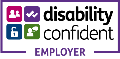 We are proud to display the Disability Confidence Symbol, which is a recognition given by Job Centre plus to employers who agree to meet specific requirements regarding the recruitment, employment, retention, and career development of disabled people.Minimum Criteria for Disability ConfidentScheme *CriteriaMeasured byQualifications/Professional membershipMinimum standard of NVQ 3 in respect of working with children and their families or equivalent.AKnowledge and ExperienceExperience 2 years’ experience of doing direct work with children, their families and carers in a statutory or voluntary agency which provides services to vulnerable children and their familiesExperience in the use of ITKnowledgeAn understanding of child development and the effect of stress and trauma on child developmentand how to overcome the effectsAn understanding of the effect of disadvantage and discrimination on children, their families and carers, and how to minimise the effectsA understanding of the necessity for and content of Safeguarding  proceduresAn understanding of the key pieces of legislation which govern children’s safeguarding and welfareAn understanding of the work of other agenciesA/IA/IA/IA/IA/IA/IA/ISkillsThis post is designated as an essential car user Ability to effectively communicate with children, their families and carers and their families.Ability to maintain positive relationships with service users and other professionalsAbility to effect change in difficult circumstancesAbility to work as part of a teamAbility to undertake assessmentsAbility to work effectively in conflict situationsAbility to write accurate records and reportsA/IIAIIAIA/IA/I